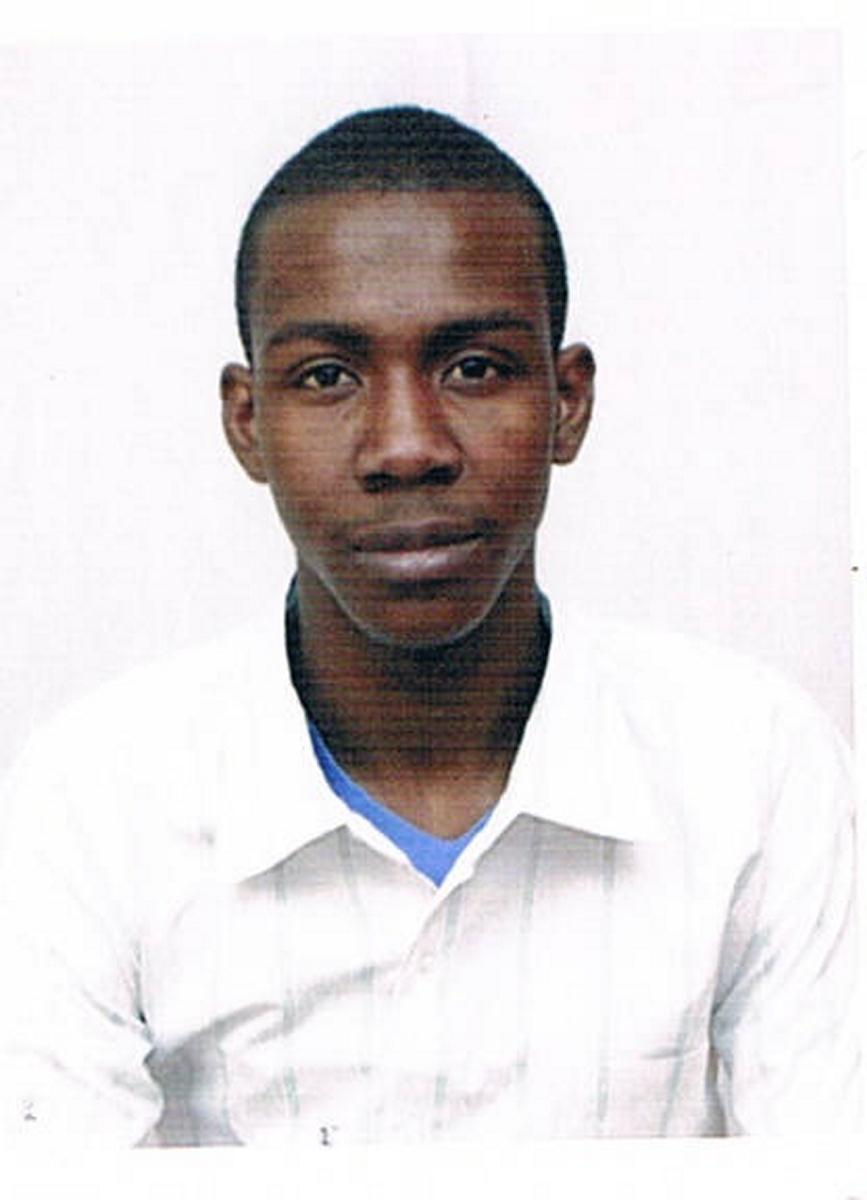 Biologiste BiochimisteFormation                                                                                            EXPERIENCE PROFESSIONNELLE                                          LANGUES ET INFORMATIQUE                                              ATTESTATION                                                         El Moctar Imijine CHEIKH 
Tel : +22236022626 / Portable : +22244562059
Email : momije10@gmail.com 
Né le : 08/06/1992 à Mauritanie
Nationalité : MauritanienSituation familiale : Célibataire Titulaire d’un master academic, en Biologie, Option Biochimie Appliqueé.2014-2016Master à l’université Abbes Laghrour de Khenchela (Algérie)
 Diplôme Obtenu : Master académique en biochimie appliquée2011-2014Licence à l’université Abbes Laghrour de Khenchela (Algérie)
 Diplôme Obtenu : Licence académique en biochimie2008-2011Etudes secondaire (Lycée de Zouerate)
 Diplôme Obtenu : Baccalauréat de l’Enseignement Secondaire en science naturelDébit FinFormation05/01/201806/04/2018Stage pratique dans le laboratoire central du Centre Hospitalier National (CHN) à Nouakchott.04/10/201704/01/2018Stage pratique au service de laboratoire d'analyse médicale du Centre Hospitalier Mère et Enfant (CHME)01/03/201729/09/2017Stage pratique au service de laboratoire d'analyse médicale à la polyclinique de SNIM à Zouerate23/08/2016 16/10/2016Stage pratique d'un mois au service de laboratoire d'analyse médicale du Centre hospitalier de Zouerate20/07/201521/08/2015Stage pratique d'un mois au service de laboratoire d'analyse médicale à la polyclinique de SNIM à ZouerateArabe : CourantAnglais : MoyenneFrance : Très bienInformatique : Word, Excel, Internet, PowerPointJe soussigné, El Mouctar Imijine CHEIKH, certifie en toute conscience que les renseignements ci-dessus rendent fidèlement compte de ma situation et de mes qualifications.